Конспект игрового занятия для детей 1-й младшей, ясельной группы детского сада, тема: «Фрукты»Подготовила воспитатель ДОУ №91 Енокян Этер Владимировна Цели:Дать детям первоначальные знания о фруктах.
Обогатить словарь детей по теме «фрукты».
Формировать устойчивые представления о величине (высокий-низкий), количестве (один, два, много), цвете.
Уточнить знания о понятии «половина».
Учить детей сравнивать совокупности предметов.
Упражнять в лепке, наклеивании, рисовании карандашами и пальчиками.
Развивать умение согласовывать движения и слова песни.
Развивать мышление, моторику, зрительное и слуховое сосредоточение, координацию движений, тактильный и вкусовой анализаторы.Оборудование:Чудесный мешочек с муляжами фруктов.
Парные картинки «Фрукты».
Картинка-фон с высоким и низким деревом и поломанной лестницей, цветные силуэтные картинки шести яблок и четырех груш, счетные палочки.
Картинки изображающие ящики с четырьмя прямоугольными секциями (для груш) и шестью квадратными секциями (для яблок).
Развивающая игра «Червячки в яблочках» по количеству детей.
Развивающая игра «Разрежь пополам».
Картинка-заготовка «Яблоня», салфетки красного и зеленого цвета, клей ПВА
Картинка-заготовка «груша», пальчиковые краски желтого и зеленого цветов.
Картинка-заготовка «проведи линию от фрукта к корзине», карандаши.
Картинка-заготовка силуэтная «банка», цветные силуэтные картинки «фрукты», клей.
Пластилин желтого и оранжевого цвета, стеки, дощечки ля лепки, абрикосовые косточки.
Мячи разной величины, мяч-арбуз, корзины (или другие емкости) разной величины.
Силуэтные картинки «фрукты», вырезанные из плотного картона, разноцветные прищепки.
Двойные наразливайки с водой, с наклеенными на них картинками «оранжевый апельсин» и «желтая груша»,кисти, гуашь оранжевого и желтого цвета.
Нарезанные кусочками настоящие фрукты.
Аудиозаписи: «Ты похлопай вместе с нами».Ход занятия:Игра-приветствие «Наши умные головки»Наши умные головки
Будут думать много, ловко.
Ушки будут слушать,
Ротик четко говорить.
Ручки будут хлопать,
Ножки будут топать.
Спинки выпрямляются,
Друг другу улыбаемся.Сюрпризный момент «Чудесный мешочек»- Сегодня «Чудесный мешочек» нам подскажет, о чем же будет наше занятие. Опускайте руку в мешочек, доставайте один предмет и называйте, что вам попалось.Дидактическое упражнение «Парные картинки»Детям предлагается выбрать себе картинку с изображением какого-либо фрукта, а затем найти точно такую же картинку. Воспитатель обращает внимание детей, что сначала у них была одна картинка, а затем стало две картинки.Дидактическая игра «Фруктовый сад»- На высоком дереве растут яблоки - разложите яблоки на высоком дереве. А на низком дереве растут груши - разложите груши на низком дереве. Груши сорвать легко, а вот яблоки очень высоко, чтобы их сорвать нужна лестница. Да вот беда, лестница разломалась. Давайте починим лестницу - сделаем ей ступеньки из палочек.
Теперь можно собирать урожай. В одну корзину сложите яблоки, а в другую корзину - груши.
В какой корзине больше фруктов? Яблок больше, чем груш.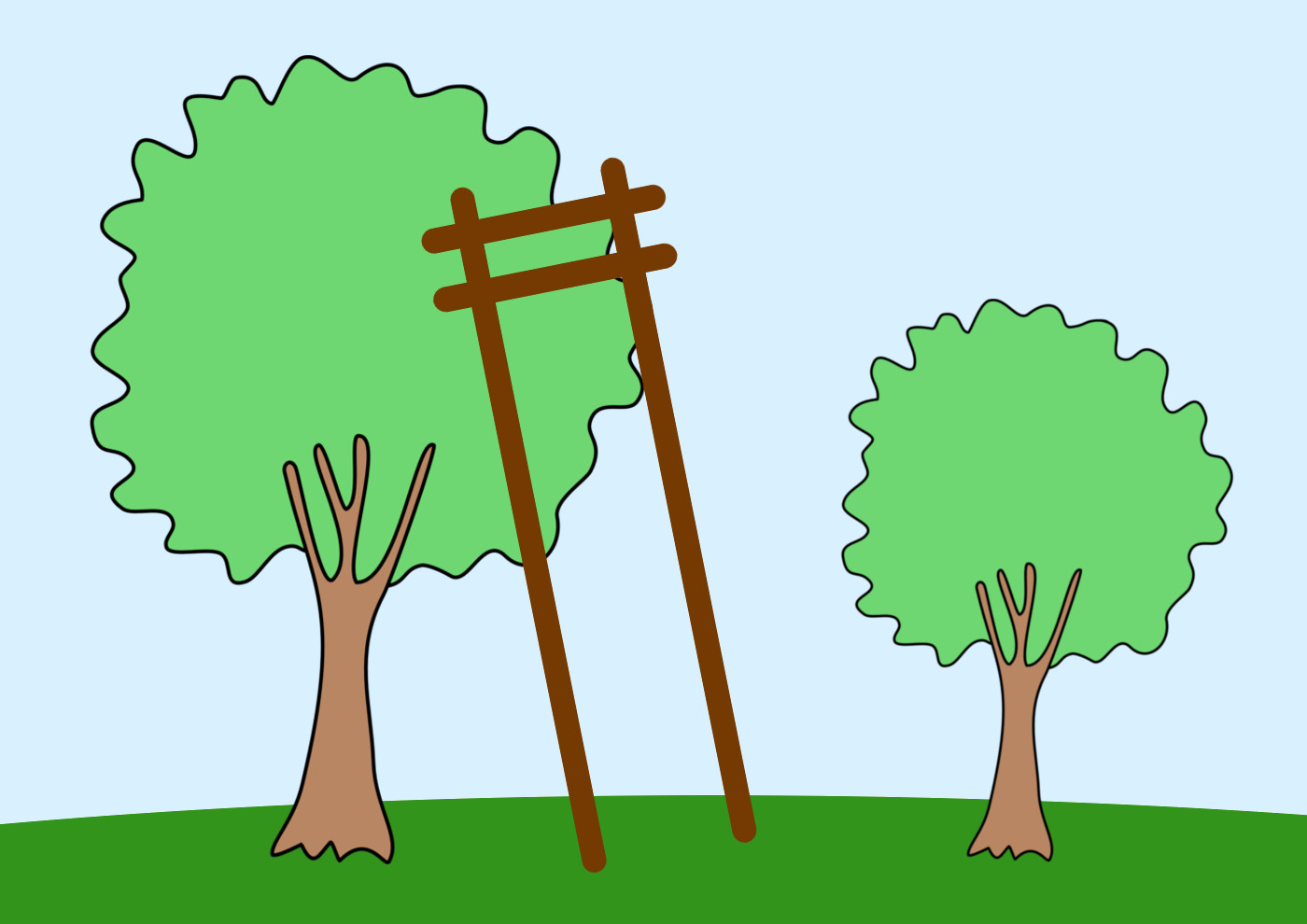 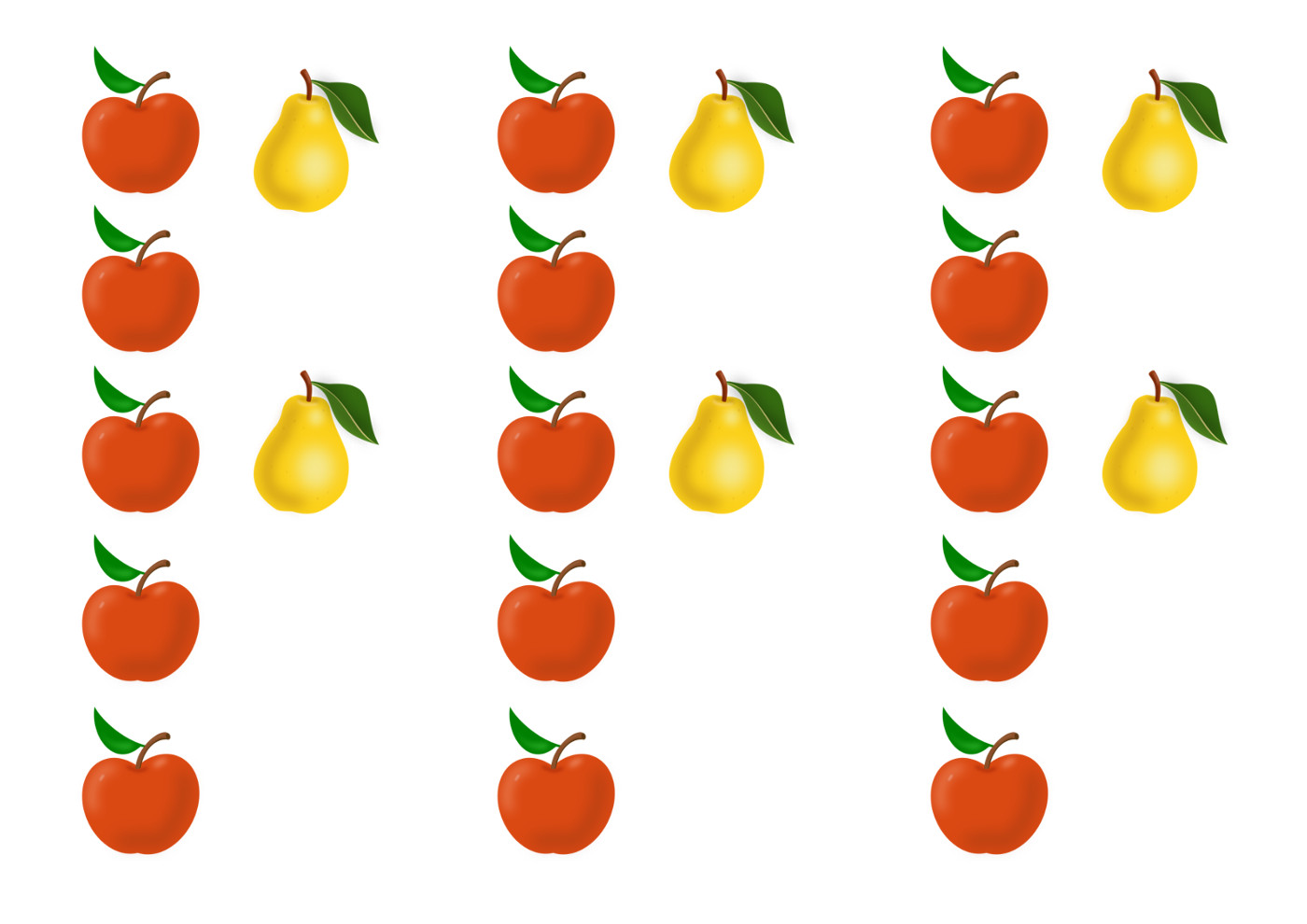 Дидактическая игра «Разложи яблоки и груши в ящики»- Теперь собранные груши и яблоки нужно сложить в ящики, чтобы отвезти их в магазин.
Подумайте, какой ящик подойдет для яблок, а какой для груш? Сложите фрукты в подходящие ящики.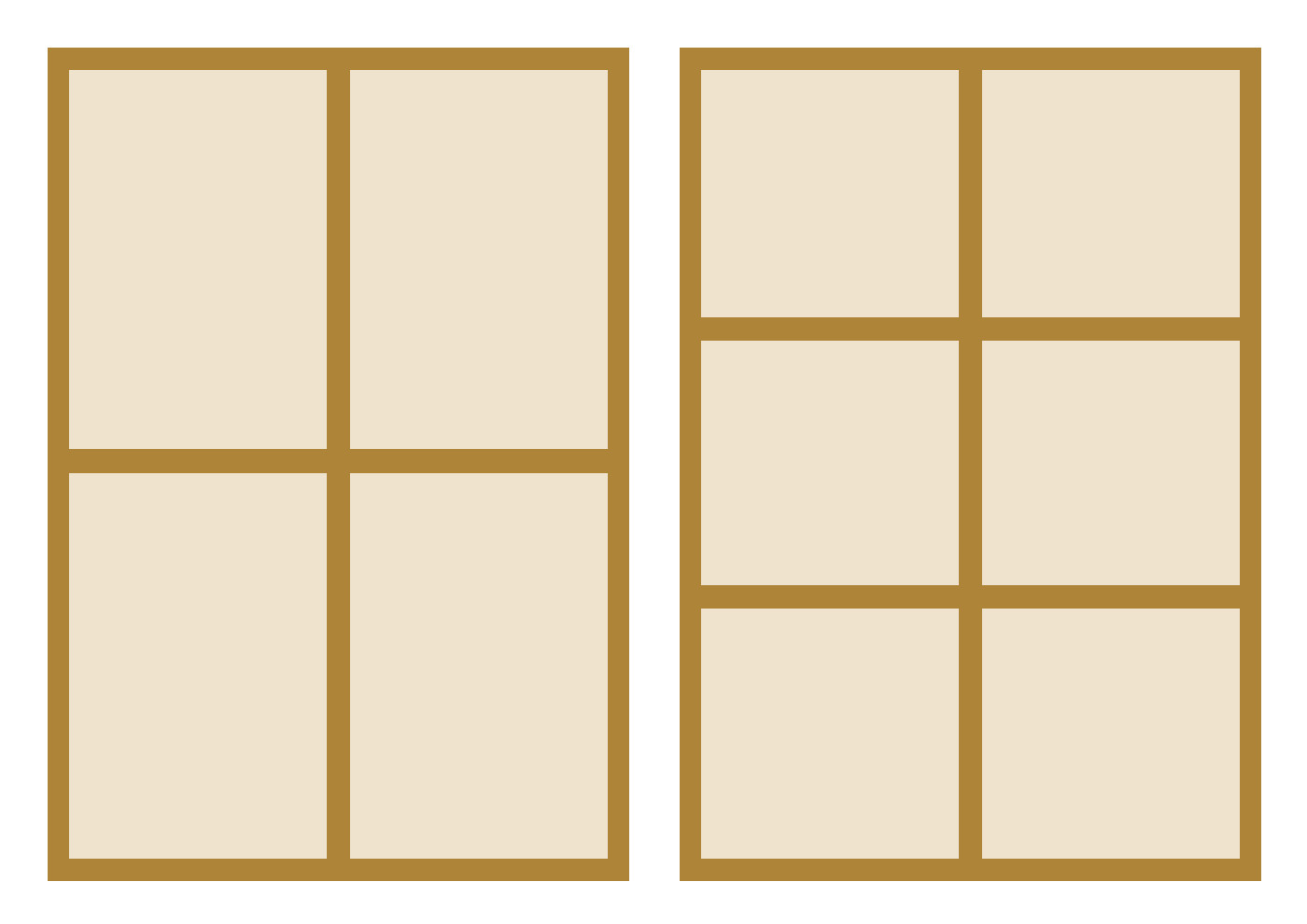 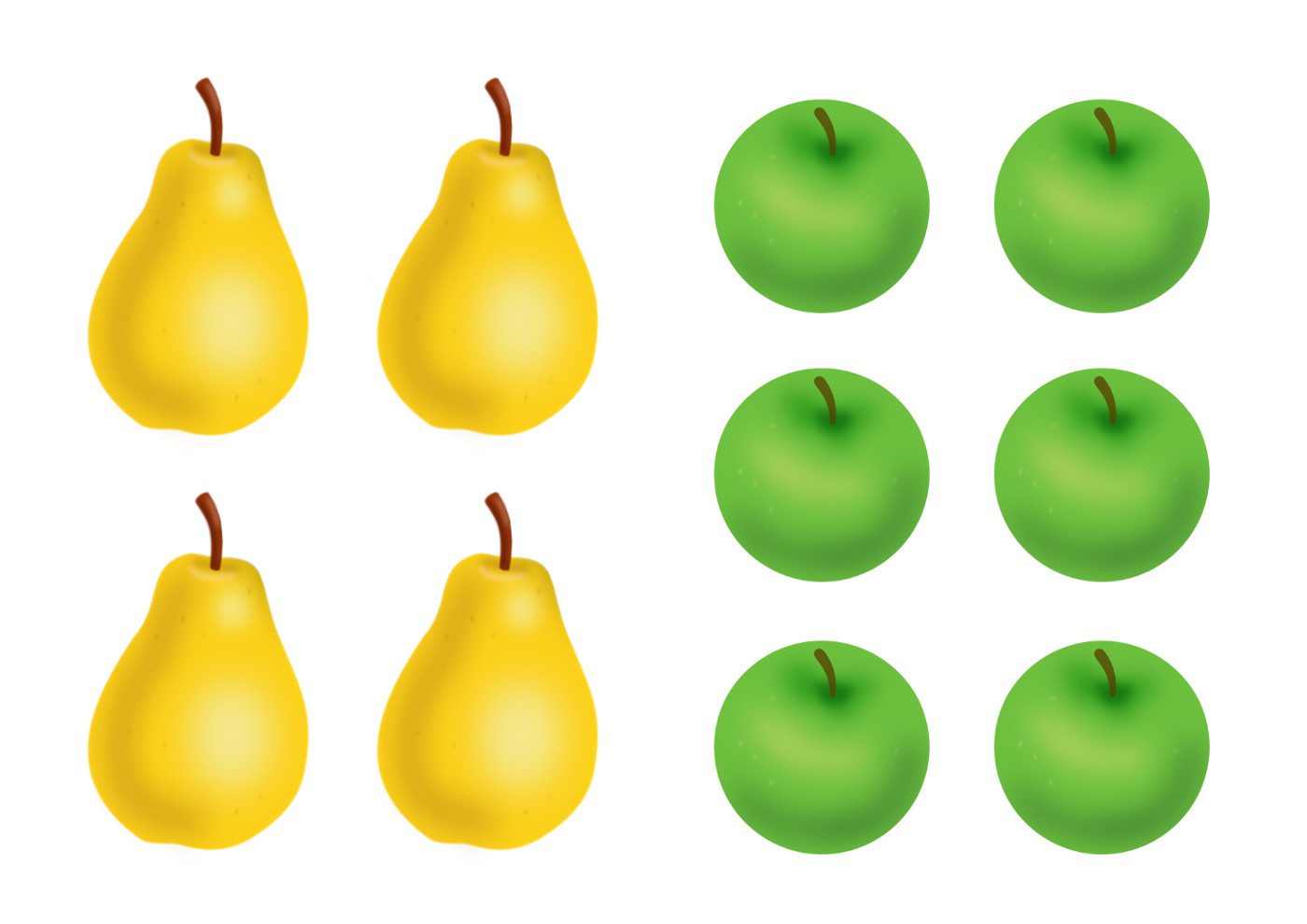 Рисование карандашами «Разложи фрукты в корзинки»- Проведите карандашом прямую линию сверху вниз от яблока к корзинке - разложите все фрукты в корзинки.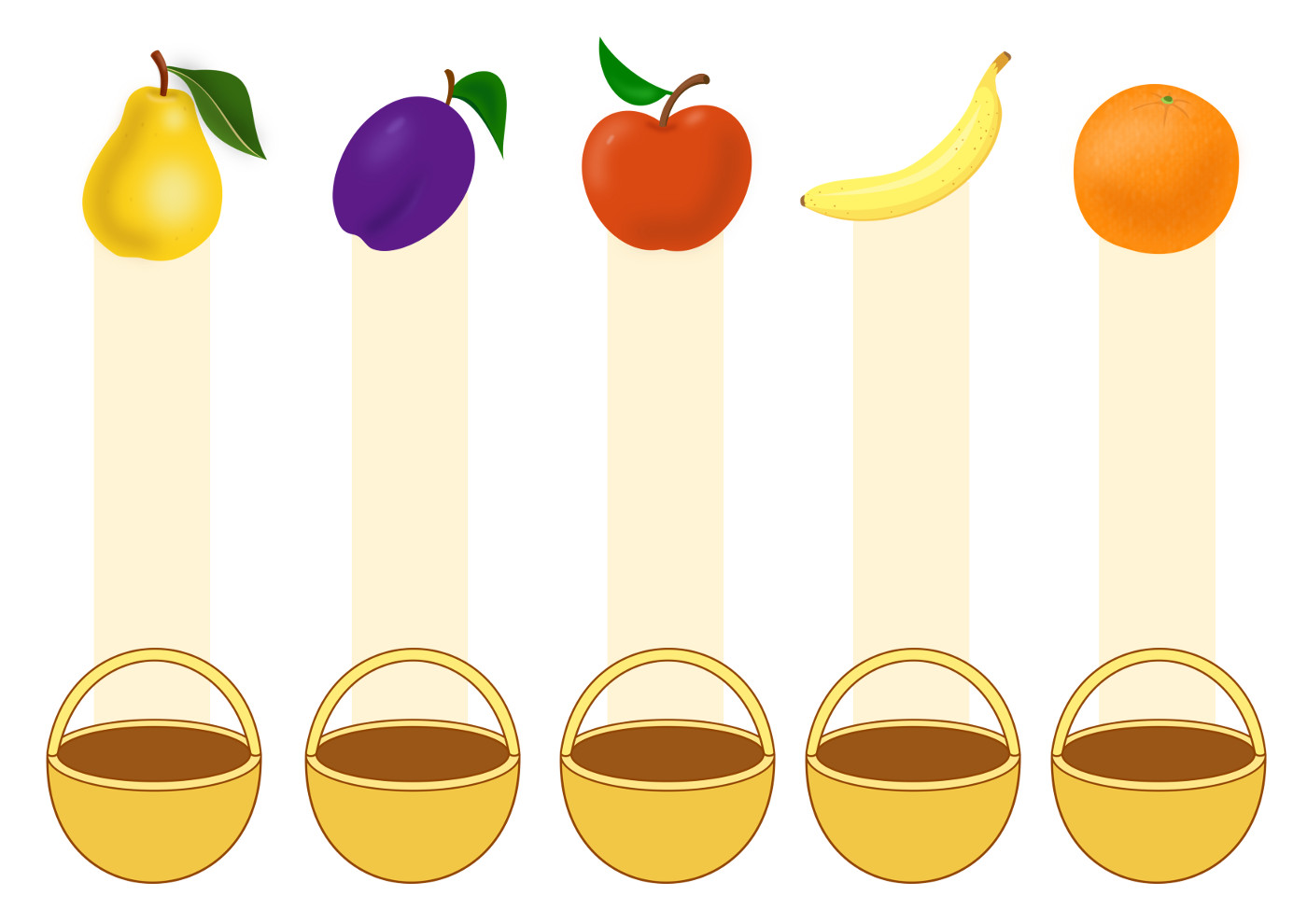 Упражнение «Разрежь фрукт на две половинки»Детям предлагается игрушечным ножом разрезать на две половины фрукт-игрушку, скрепленные вместе липучкой. Воспитатель обращает внимание детей на то, что половинок две.Пальчиковая гимнастика «Апельсин»Мы делили апельсин.
(Пальцы рук полусогнуты, словно в руке апельсин)Много нас, а он один.
(Ладонь сначала раскрыта, затем пальцы сжимаются в кулак, прямым остается только большой палец каждой руки)Эта долька - для ежа,
Эта долька - для стрижа,
Эта долька - для утят,
Эта долька - для котят,
Эта долька - для бобра.
(Ладони сжаты в кулак. Начиная с большого пальца, дети разжимают кулаки, на каждую фразу по пальцу)А для волка - кожура.
Он сердит на нас - беда!
Разбегайтесь кто куда.
(Дети раскрывают и закрывают ладонь, сжимая пальцы в кулак на каждое слово)Ручной труд «Яблоня»- Отрывайте кусочек от салфетки красного цвета, скатывайте его в шарик - это будет яблочко. Окуните его в клей и приложите к дереву - яблочко спелое выросло на дереве.
После того, как дети сделают несколько красных «яблочек, предложить им точно таким же образом сделать одно зеленое яблоко - неспелое.
- Ребята, сколько у вас зеленых яблок? Одно яблоко. А сколько красных яблок? Много. каких яблок больше, красных или зеленых? Красных яблок больше.Динамическая пауза «Сбор урожая»Дети собирают рассыпанные по полу мячи разной величины и складывают их в корзины соответствующей величины.
Затем дети выстраиваются в шеренгу и передают друг другу из рук в руки мяч-арбуз.Лепка «Абрикос»Дети лепят круговым раскатыванием из оранжевого или желтого пластилина шар, разрезают его пополам, делают в центре каждой половинки вмятину большим пальцем, затем вкладывают в одну половинку косточки и соединяют с другой половинкой.Упражнение «Червячки в яблочке»- Не только люди любят кушать фрукты. Червячки тоже лакомятся яблоками и грушами - прогрызают в них дорожки. Возьмите в руки игрушки и просуньте червяка в дорожки внутри яблока.Рисование пальчиками «Груша»Детям предлагается закрасит грушу пальчиком желтой краской, а листик - зеленой.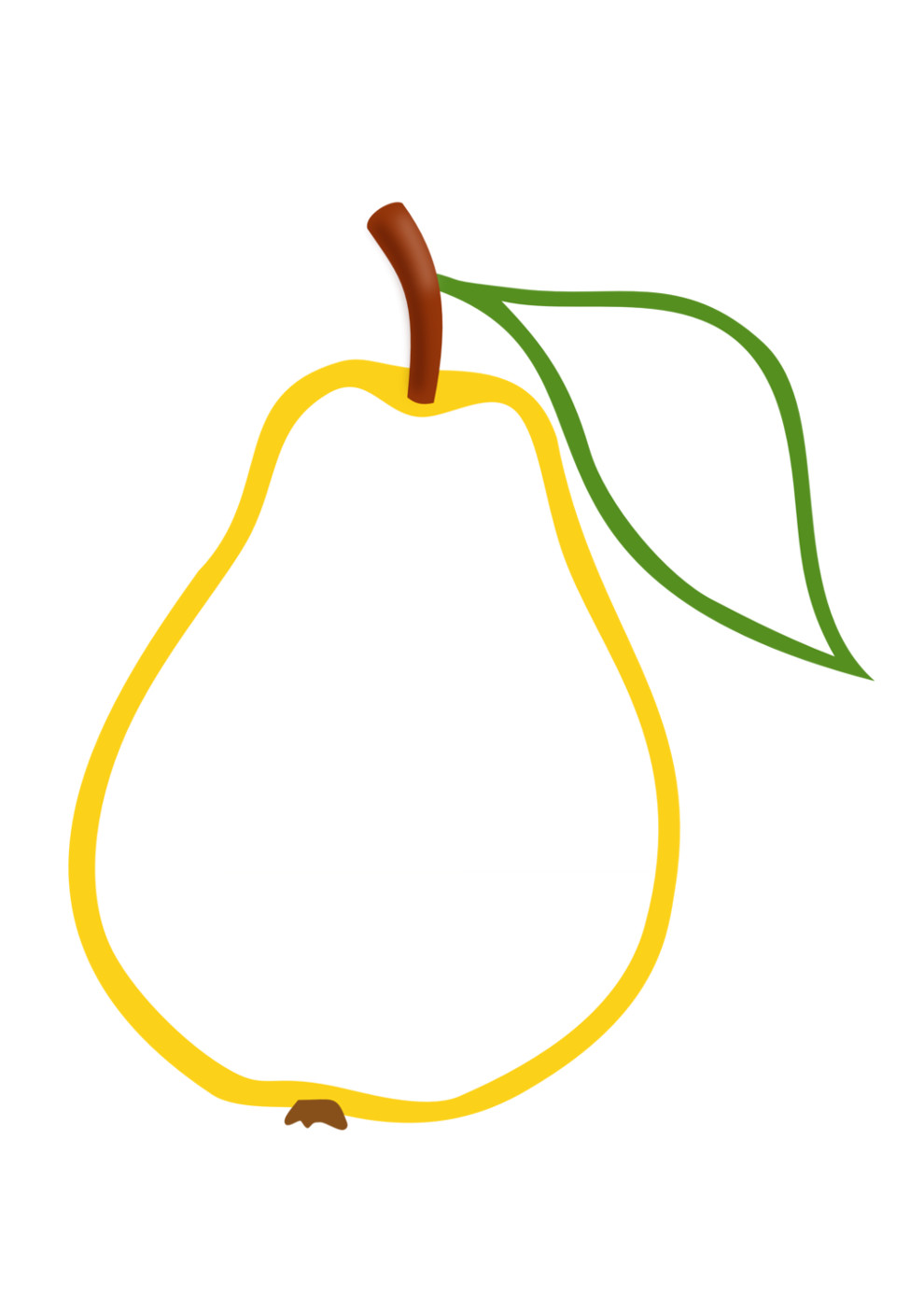 Игра с прищепками «Хвостики у фруктов»- Приделайте хвостики-прищепки к фруктам.Музыкальная пауза «Ты похлопай вместе с нами»Дети под музыку выполняют движения соответственно словам песни.Аппликация «Компот»- Сложите в банку фрукты - будем варить компот. А теперь наклейте фрукты к банке.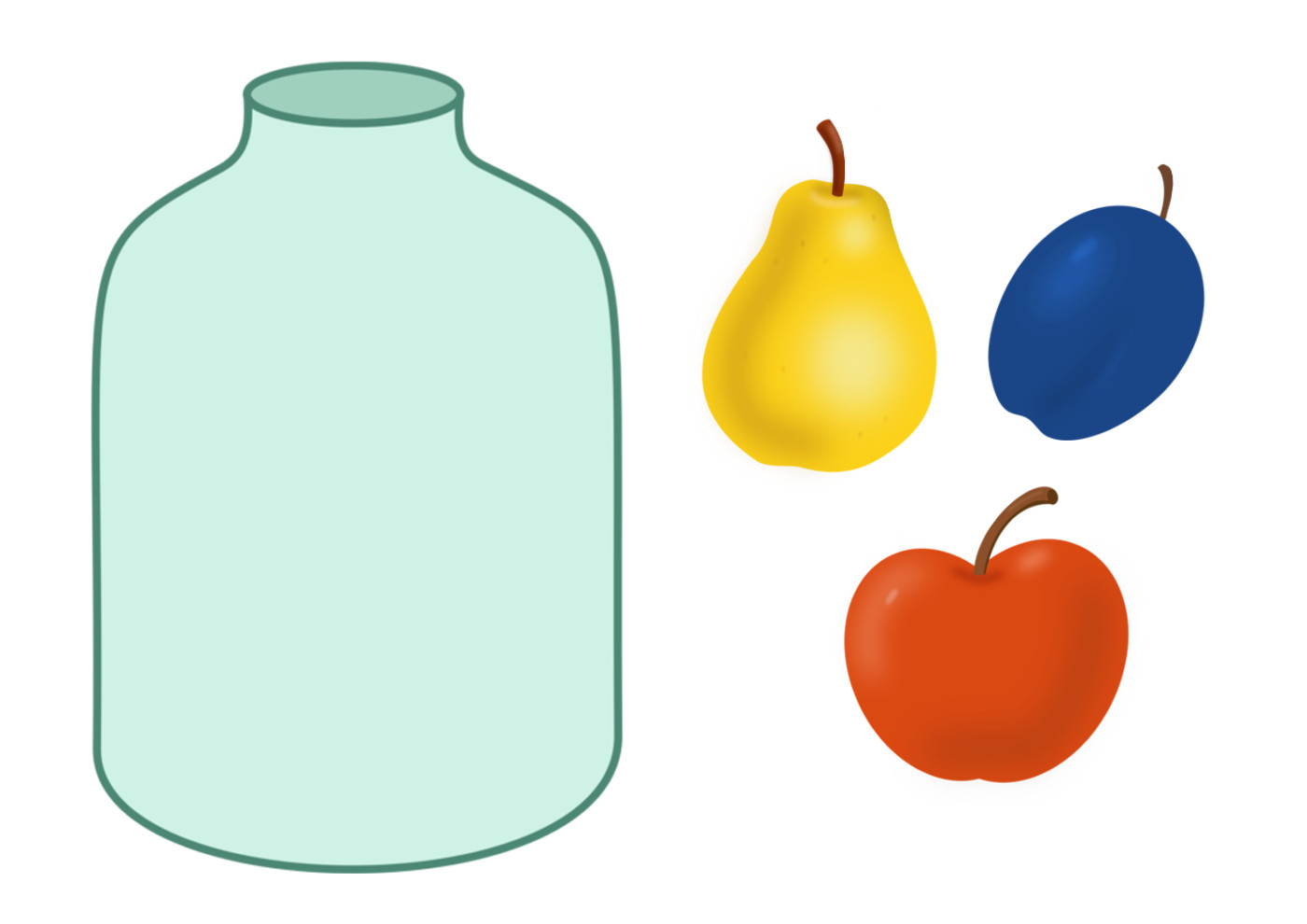 Дидактическая игра «Какого цвета сок?»Каждому ребенку раздаются двойные неразливайки, наполовину наполненные водой. На одной половине неразливайки наклеен оранжевый апельсин, а на другой - желтая груша. детям предлагается окунуть кисть в краску, соответствующую цвету фрукта и выполоскать в воде - получится сок, соответственного фрукту цвета.Дидактическая игра «Узнай на вкус»Детям предлагается с закрытыми глазами попробовать кусочек и назвать фрукт.